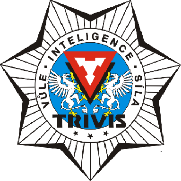 TRIVIS – Střední škola veřejnoprávní Třebechovice pod Orebem, s.r.o. Heldovo náměstí 231 , 503 46 Třebechovice pod OrebemOR vedený Krajským soudem v Hradci Králové oddíl c vložka 21588                       tel.: 495 593 074       E-mail: trebechovice@trivis.cz         IČO 274 82 073VÝSLEDKY ROZHODNUTÍ O ODVOLÁNÍ PROTI NEPŘIJETÍ KE STUDIUOdvolací orgán Krajského úřadu Královéhradeckého kraje - odbor školství, schválil rozhodnutí ředitelky školy o nepřijetí ke studiu proti odvolání, které se zamítá pro účastníky řízení, evidovaných pod níže uvedenými jednacími čísly.629/1702714/1693/1626/1680/1650/1692/1643/1679/1642/1622/1665/1700/1638/1668/1620/1658/1727/1